Ищите работников? Обращайтесь в центр занятости!Каменск-Уральский центр занятости приглашает к сотрудничеству работодателей и предлагает содействие в решении кадровых вопросов. Взаимодействие с работодателями в решения кадровых проблем начинается с размещения вакансии в центре занятости.Напоминаем, что ежемесячное предоставление информации о вакансиях в службу занятости - это обязанность работодателя, которая закреплена статьей 25 Закона «О занятости населения в Российской Федерации» от 19.04.1991 г. № 1032-1 и приказом Департамента по труду и занятости населения в Свердловской области от 05.03.2015 г. № 59 «Об утверждении Положения о представлении работодателями, осуществляющими деятельность на территории Свердловской области, информации о наличии свободных рабочих мест и вакантных должностей, включая информацию о локальных нормативных актах, содержащих сведения о данных рабочих местах».Предоставляя информацию о вакансиях в службу занятости, работодатель получает возможность:- получения выписки о наличии претендентов на вакантную должность с учетом предъявляемых к кандидатам требований;- размещения вакансий в электронном банке центра занятости и на интернет-ресурсах службы занятости: сайт Департамента по труду и занятости населения Свердловской области  www.szn-ural.ru,  портал «Работа в России» www.trudvsem.ru; - участия в ярмарках вакансий и  скайп-собеседованиях с соискателями.Напоминаем, что все услуги служба занятости предоставляет работодателям бесплатно!По вопросам размещения вакансий в центре занятости и получения государственной услуги содействия в подборе персонала обращаться в  Каменск-Уральский центр занятости,    ул. Кунавина, 1, каб. 202, тел. (3439)32-42-81.Государственное казенное учреждение службы занятости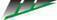                            населения Свердловской области «Каменск-Уральский центр занятости»